NMD Business GrowthEnquiry formCONTACT DETAILSBUSINESS DETAILSBUSINESS SUPPORT REQUIREMENTSAs a local authority the Council collects, holds and processes a considerable amount of information, including personal data which allows us to provide our services more effectively.  We understand that your personal data is important to you, and we have a responsibility to you regarding the information we hold about you, to ensure that the information we collect and use is done so proportionately, correctly and safely in accordance with the General Data Protection Regulations 2018.The information provided in this Enquiry Form will be shared with relevant Council Departments and Programme Delivery Agents to provide you with the most suitable business support.  By submitting this form you consent to Council using your personal data in the manner described in this Privacy Statement.  

In accordance with Council’s Retention and Disposal Policy, Council will retain this information until March 2028.  To view Council's Privacy Policy in full please see Council's website on www.newrymournedown.orgPlease return this enquiry form to:  Enterprise, Employment & Regeneration, Newry, Mourne and Down District CouncilEmail: business@nmandd.org		Tel:	028 3031 3223 or 028 3031 3250This project is part funded by Invest Northern Ireland and the European Regional Development Fund under the Investment for Growth & Jobs Northern Ireland (2014-2020) Programme.                        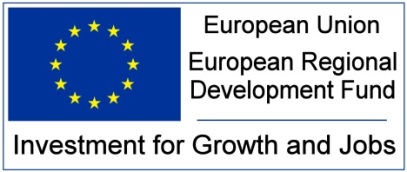 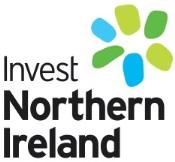 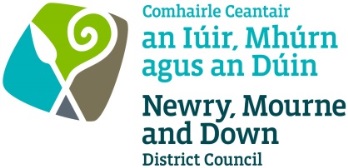 Contact Name:Contact Tel Number:Mobile:Contact Email: Business Name:Business Address:TownCountyPostcodeBusiness Address:TownCountyPostcodeBusiness Address:TownCountyPostcodeBusiness Address:TownCountyPostcodeSocial Media Pages:Business Website:Please describe your Business activity:Please summarise the key challenges facing your business: What areas of support would most benefit your business?What areas of support would most benefit your business?What areas of support would most benefit your business?What areas of support would most benefit your business?Business Planning / Strategy DevelopmentMarketing Business ManagementSocial Media / Digital MarketingBusiness Operations, efficiencies, production & logisticsSales Development / brand development Employment / Human ResourcesExporting / New market identificationFinancial ManagementStrategic Business GrowthCustomer Experience ManagementInnovation support / product & process development / R&DICT Procurement / TenderingE commerce Skills DevelopmentLegislation / ComplianceOther:Please indicate how support from the NMD Business Growth would benefit your business:Please indicate how support from the NMD Business Growth would benefit your business:Please  ✔New Contracts securedNew exporting opportunitiesImproved Business ProcessesIncreased turnoverCurrent employment sustainedAdditional Jobs createdEnhanced SkillsAny other comments:Any other comments: